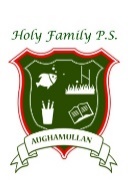 Holy Family Primary School Development Plan for ChildrenWith the ideas of the whole school community, governors, teachers teaching assistants and pupils, our school has prioritised the areas below as key ideas that we want to make better this academic year What we want to make better:What will happen to make this better: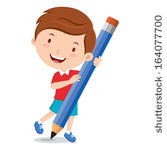 The progress that we make when we are doing comprehension or Guided Reading Activities on our own When we have written on our own for a special task, our teacher will show us what we have done well and how we could have made it better.We will know what to do next time to make it better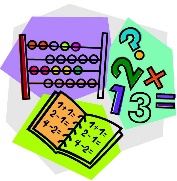 The progress that we make in our numeracy, so that we can use new skills to help  us work out mathematical problems and use Data more effectively.Our school will hold workshops for the adults who help us at home, so that they understand what methods we use in our numeracy lessonWe will be given more chances to use our new skills in practical and written activities.We will learn how to use strategies in mental maths.We will be learning with the help of a new Numeracy Scheme- HAMNI and Mathletics for homework.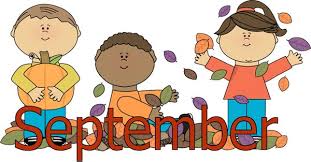 The way that P.1 settle into school in SeptemberWe will be given the chance to meet and work with our new class teacher and classmates before the start of the new school year.We will be given a ‘buddy’ from another year group who can help us and answer any worries that we might have.Not everything will be new in September, some changes will happen slowly, once we are ready for them.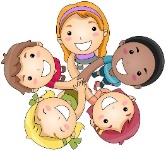 The way that our ideas are listened to and how our ideas make changes happen in school.Our school councillors will meet monthly, keeping us up-to-date with changes, sharing our own ideas and feeding back information from our teacher.Our school council board will show how things have changed and what we want changed in the future. The school council budget will be spend on equipment we all wantOur school councillors will be trained with our Principal and an External School Councillor. 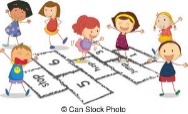 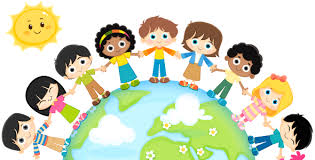 The range of activities that we can choose from outside of school hoursSchool will offer an even wider range of after-school clubs from local visitors.We will be able to take part in local events and learn what our community is like and how this is different from other areas in Northern Ireland and abroad.P5-7 children to take part in Peace IV project with Stewartstown P.S. 